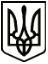 УкраїнаМЕНСЬКА МІСЬКА РАДАЧернігівська областьВИКОНАВЧИЙ КОМІТЕТПРОЄКТ РІШЕННЯ___ травня 2021 року                           м. Мена                           № ___Про перенесення пам’ятниківвоїнам-афганцям та Героям Чорнобиля         З метою створення єдиного комплексу у центрі міста Мена та розглянувши клопотання голів Менської територіальної організації воїнів-афганців Титаренка Л.Д. і  районної організації Українського національного фонду допомоги інвалідам Чорнобиля  Зимницького В.Г. від 14.05.2021, керуючись Законом України «Про охорону культурної спадщини», ст.31 Закону України «Про місцеве самоврядування в Україні», виконавчий комітет Менської  міської радиВИРІШИВ:Перенести пам’ятник воїнам-афганцям в м. Мена по вул. Шевченка та пам’ятник Героям Чорнобиля в м. Мена по вул. Сіверський шлях до Братської могили радянських воїнів, які загинули при визволенні міста в 1943 р. та пам’ятного знаку воїнам-односельчанам (Обеліск «Слави») в центрі м. Мена на розі вулиць Сіверський шлях і Шевченка.Контроль за виконанням даного рішення покласти на заступника міського голови з питань діяльності виконавчих органів влади Гнипа В.І.Міський голова                                                                        Г.А. Примаков